Dokument identifikacije investicijskega projekta (DIIP)Vsebina v skladu z 11. členom Uredbe o enotni metodologiji za pripravo investicijske dokumentacije na področju javnih financ (Uradni list RS št. 60/2006, 54/2010 in 27/2016)Naslov investicijskega projekta:RAZVOJ NOVIH TURISTIČNIH PRODUKTOV V MEŽIŠKI DOLINIKratki naziv projekta: Turistični produkti v MDV OKVIRU PROJEKTA»Lokalni razvoj, ki ga vodi skupnost« (CLLD) v okviru Evropskega kmetijski sklad za razvoj podeželja (EKSRP)«Projekt bo prijavljen na javni razpis Sodelovanje Program razvoja podeželja Republike Slovenije 2014-2020Prevalje, september 2016Naziv investicijskega projekta:	Razvoj novih turističnih produktov v Mežiški dolini, AKRONIM: Turistični produkti v MD, v okviru skupnega projekta: LAS Mežiške dolineŠtevilka projekta: 		351-0013/2016-14____________________________________Odgovorna oseba partnerja projekta: (ime, priimek, podpis, žig)Občina Prevaljedr. Matija TASIČ, županSkrbniki investicijskega projekta:Mojca OREŠNIK, Občina Prevalje(ime, priimek, podpis, žig)	 	Izdelovalci:Veronika ŠART, Občina Prevalje (ime, priimek, podpis, žig)	 	Mojca OREŠNIK, Občina PrevaljeDatum izdelave dokumenta, september 2016Tabela 1: Finančni načrt - po virih financiranja (v EUR)	17Tabela 2: Statistilčni podatki Občina Prevalje	27Tabela 3: Prebivalstvo Občine Prevalje, po letih 2008-2015	28Tabela 4: Pričakovani merljivi učinki projekta	32Tabela 5: Finančni načrt na podlagi prejetih predračunov po stalnih cenah (v EUR)	37Tabela 6: Potrebna upravna dovoljenja	38Tabela 7: Aktivnosti	39Tabela 8: Navedba pričakovanih obremenitev okolja	40Tabela 9: Viri financiranja	42Tabela 10: Viri financiranja po proj. partnerjih	42Tabela 11: Terminski plan izdelave investicije	43Tabela 12: vrednosti v stalnih cenah, obdobje 20 let	44Tabela 13: Diskontirane vrednosti investicije, obdobje 20 let	45Tabela 14: Izračun primanjkljaja v financiranju	46Slika 1: Lokacije razglednih točk	9Slika 2: Locacija energetske točke	10Slika 3: daljnogled Šentanel (slika je simbolična)	10Slika 4: Območje Občine Prevalje	18Kazalo kratic definicije »diskontiranje« je postopek za pretvarjanje prihodnjih denarnih vrednosti v primerljivo sedanjo vrednost s pomočjo diskontne stopnje; »diskontna stopnja« je letna odstotna mera, po kateri se sedanja vrednost denarne enote v naslednjih letih zmanjšuje s časom. Izraža ovrednotenje prihodnjih stroškov in koristi v primerjavi s sedanjimi; »finančna analiza« je analiza prejemkov in izdatkov, ki omogoča natančnejše napovedovanje, ali bodo prejemki zadostovali za pokrivanje prihodnjih izdatkov. Omogoča, da: a) preverjamo in zagotovimo uravnoteženje denarnih tokov (zagotovimo finančno pokritost izdatkov z viri), b) izračunamo kazalnike finančnih učinkov investicijskega projekta; »investicije« so naložbe v povečanje in ohranjanje premoženja države, lokalnih skupnosti in drugih vlagateljev v obliki zemljišč, objektov, opreme in naprav ter drugega opredmetenega in neopredmetenega premoženja, vključno naložbe v izobraževanje in usposabljanje, razvoj novih tehnologij, izboljšanje kakovosti življenja in druge naložbe, ki bodo prinesle koristi v prihodnosti »investitor ali soinvestitor« je pravna oseba, ki je opredeljena v investicijski dokumentaciji in po dokončanju projekta praviloma prevzame premoženje v lastništvo in/ali upravljanje ter vzdrževanje »ocena vrednosti projekta« so investicijski stroški z upoštevanjem davka na dodano vrednost in drugi izdatki, ki jih pri načrtovanju ocenimo na podlagi predračunov in drugih predpisanih strokovnih ocen ter analiz; vsebuje upravičene stroške in vse preostale stroške oziroma izdatke, potrebne za izvedbo projekta; »stalne cene« so enotni imenovalec vseh vrednostnih izrazov. Praviloma so to cene, ki veljajo takrat, ko se izdeluje investicijska dokumentacija. Stalne cene lahko vključujejo tudi pričakovane strukturne spremembe (na primer spremembo razmerja med ponudbo in povpraševanjem), ki se preverjajo v analizi občutljivosti; »tekoče cene« so cene, kakršne pričakujemo med izvajanjem investicije in vključujejo učinke splošne rasti cen (inflacije); pri analizi delno realiziranih investicij so tekoče cene dejansko realizirane cene investicije na podlagi situacij oziroma obračunov del in drugih računov; »upravičeni stroški« so tisti del stroškov, ki so osnova za izračun (so)financerskega deleža udeležbe javnih sredstev v projektu ali programu; »začetek izvedbe« je določen z dnem podpisa sklepa o začetku postopka javnega naročila za izbor izvajalca oziroma izvajalcev investicijskega projekta.«. 1.  UVODPredmet dokumenta je izdelava investicijske dokumentacije - Dokumenta identifikacije investicijskega projekta – DIIP za operacijo »Razvoj novih turističnih produktov v Mežiški dolini«.Program se financira iz Evropskega kmetijskega sklada za razvoj podeželja (EKSRP) Partner – Občina Prevalje, nosilka projekta – LAS Mežiške dolinevodilni partner – Črna na Koroškem Občina Prevalje se prijavlja v skupni partner, investitor in kasnejši upravljavec.Projekt »Razvoj novih turističnih produktov v Mežiški dolini«  je  pripravljen  na  način, da se bo izvajal kot operacija, v sklopu katere bodo minimalno 15 % upravičenih stroškov predstavljali stroški investicij nosilca partnerja v projektu oz. maksimalno do 85% investicije se financira iz EKSRP (vsaj 15% je potrebno zagotoviti iz proračunskega vira).V dokumentu identifikacije investicijskega projekta smo opredelili investicijske namere in cilje v obliki funkcionalnih zahtev, ki jih bo morala investicija izpolnjevati. Predmet investicije (razdeljen na več sklopov oz. področij investiranja): sklop: TEMATSKE POTI (označitev posamezne poti s tablo; enotna tabla, kjer so zbrane vse poti; urbana oprema )POT DOBRE ENERGIJE OB MEŽI – Prevalje-PoljanaPOT NA BRINJEVO GORO – Prevalje-Brinjeva gora POHODNIŠKA POT NA URŠLJO GORO – Prevalje-Uršlja gora MLINARSKA POT – Štopar-Šentanelska reka, Šentanel MAVRELOVA POT – Šentanel-StrojnaMACIGOJEVA POT – Prevalje (Brančurnik)-Macigoj-Leše-MežicaPOT NA VOLINJAK – Prevalje-Leše-leške cerkve-VolinjakPO STOPINJAH LEŠKIH RUDARJEV - Leše POT SVOBODI IN MIRU – Holmec-Lom-Dolga Brda-Belšak-Poljana Dodatno: označitev že obstoječih tematskih poti (Slomškova pot, pisateljska pot, pot kulture železa, čebelarska pot) na skupni INFO tabli.Sklop: RAZGLEDNE TOČKE (9 točk) - informacijske table s panoramskimi označbami VOLINJAK -  na vrhu Volinjaka s kraškimi značilnostmi  nad Lešami se razprostre čudovit pogled na Mežico, Libuško polje, na Podjuno in vasice avstrijske Koroške s Pliberkom v ospredju. (75x60 cm)ŠENTANEL - Sv. Uršula - na robu turistično rekreacijskega centra pri kapelici sv. Uršule se turistom odpre pogled na mogočnost koroških hribov, vršacev Pece in Uršlje in samotnih kmetij. (razgledna tabla 150x70cm)ŠENTANEL - pod Plevnikom - ob robu parkirišča pod Plevnikom se pogled na dolino s samotnimi kmetijami, na Uršljo in Peco in avstrijsko Koroško. (75x60 cm)JAMNICA – Mikl – na robu Miklove kmetije na Jamnici se odpre najlepši pogled na sosednjo Pliberško polje v Avstriji, na koroške vršace in Mežiško dolino. (75x60 cm)JAMNICA – Koroš – na robu Koroševe kmetije na Jamnici se odpre najlepši pogled na sosednjo Pliberško polje v Avstriji, na koroške vršace in Mežiško dolino. (75x60 cm)CEGLANCA - po cesti mimo Prisoj na Breznico na klancu pod Klemenovo kmetijo, nad travnikom Ceglanca, se odpre čudovit pogled na Prevalje, Barbaro, ravensko železarno in koroška vršaca. (75x60 cm)BRINJEVA GORA, ob transformatorju in ob počivališču s klopjo  - krajani Prevalj se množično iz dneva v dan po položni poti vzpenjajo na Brinjevo goro; pogled zaobjame Prevalje, oba vršaca, Dobjo vas, železarno … (75x60 cm)BARBARA – pred pokopališčem Barbara, ob obzidju na levi strani cerkve sv. Barbare se odpre pogled na Brinjevo goro, Prevalje in bližnje Ravne na Koroškem. 150 X 70 CMTEMELNOV GRAD – na križišču ob robu poti na kmetijo Franca Potočnika, p.d. na Temelnovem, kjer naj bi nekoč stal grad, o čemer pripoveduje pripovedka o treh graščakovih hčerah na podlagi katere je izdelana celostna podoba občine. TEMEL - 150 X Slika 1: Lokacije razglednih točk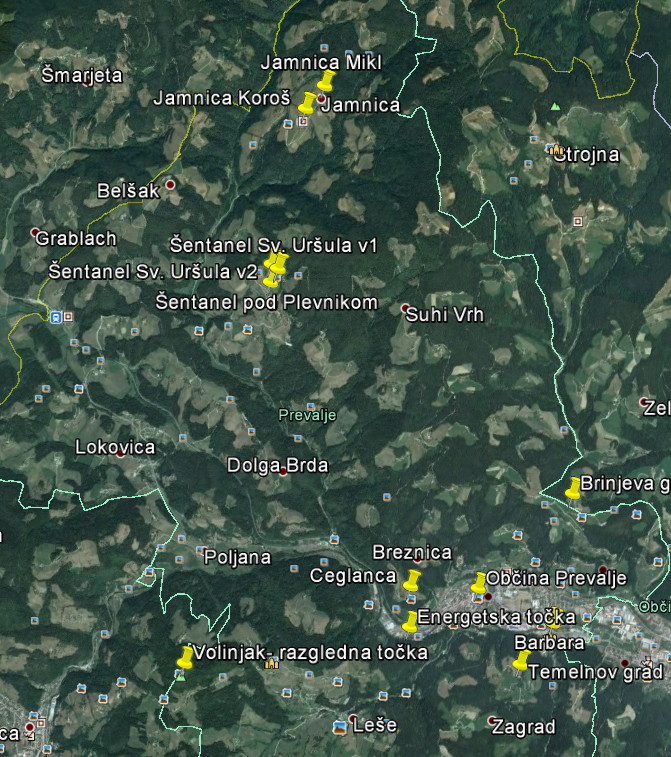 Sklop:  ENERGIJSKA TOČKA OB REKI MEŽI  (postavitev   litopunkturnih kamnov)Za Preganthauzom;  v zapuščeni globači nekdanje ramize je stičišče dveh energij, prostor s posebno vitalno močjo povezano z Volinjakom in reke Meže.Slika 2: Locacija energetske točke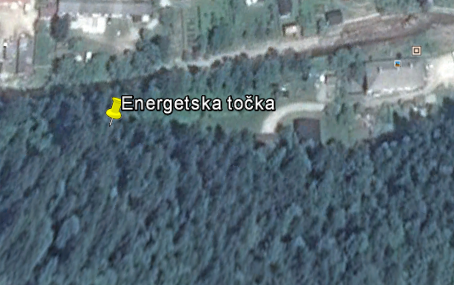 Sklop: PROMOCIJSKO GRADIVO – ZGIBANKE, ZEMLJEVIDI Poti: 6 x Kraji: 4 x (Prevalje - občina, Šentanel, Leše, Holmec)  Sklop: urbana oprema (klopi, daljnogled Šentanel) Slika 3: daljnogled Šentanel (slika je simbolična) 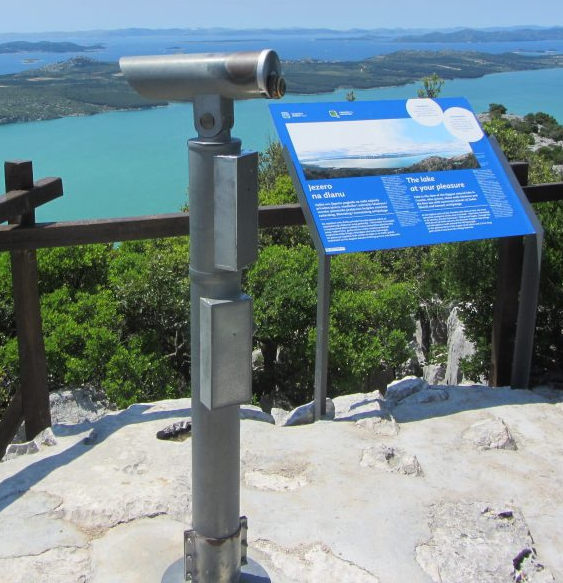 OPREDELITEV NOSILCA PROJEKTA IN INVESTITORJEV IN DOLOČITEV STROKOVNIH SLUŽB ODGOVORNIH ZA NADZOR IN IZDELAVO USTREZNE INVESTICIJSKE TER PROJEKTNE DOKUMENTACIJE2.1 Investitor/upravljavec/sofinancerINVESTITOR/UPRAVLJAVEC/SOFINANCERUpravljalec investicije:BODOČI UPRAVLJAVEC INFRASTRUKTURE NA OBMOČJU OBČINE PREVALJE 2.2 Določitev strokovnih delavcev oziroma služb, ki so odgovorni za nadzor in izdelavo investicijske ter projektne dokumentacijeAvtorici Dokumenta identifikacije investicijskega projekta (DIIP) sta Veronika ŠART in Mojca OREŠNIK.2.3 Strokovna izhodišča pri pripravi dokumenta    Zakon o lokalni samoupravi (Uradni list RS, št. 94/07 – uradno prečiščeno besedilo, 76/08, 79/09, 51/10, 40/12 – ZUJF in 14/15 – ZUUJFO); v 21. členu opredeljuje  (poleg ostalih, ki jih na tem mestu ne navajamo) spodaj navedene naloge:  omogoča pogoje za gospodarski razvoj občine in v skladu z zakonom opravlja naloge s področja gostinstva, turizma in kmetijstva;pospešuje razvoj športa in rekreacije;pospešuje kulturnoumetniško ustvarjalnost, omogoča dostopnost do kulturnih programov, zagotavlja splošno izobraževalno knjižnično dejavnost ter v skladu z zakonom skrbi za kulturno dediščino na svojem območju.Pri pripravi dokumenta so bile upoštevane naslednje smernice oz. predpisi:Uredba o enotni metodologiji za pripravo in obravnavo investicijske dokumentacije na področju javnih financ (Ur.l. RS, št. 60/2006, 54/2010 in 27/2016), Zakon o javnih financah (Uradni list RS, št. 11/11 – uradno prečiščeno besedilo, 14/13 – popr., 101/13, 55/15 – ZFisP in 96/15 – ZIPRS1617), Zakon o izvrševanju proračunov Republike Slovenije za leti 2016 in 2017 (Uradni list RS, št. 96/15 in in 46/16), Zakon o lokalni samoupravi (Uradni list RS, št. 94/07 – uradno prečiščeno besedilo, 76/08, 79/09, 51/10, 40/12 – ZUJF in 14/15 – ZUUJFO), Zakon o graditvi objektov (Uradni list RS, št. 102/04 – uradno prečiščeno besedilo, 14/05 – popr., 92/05 – ZJC-B, 93/05 – ZVMS, 111/05 – odl. US, 126/07, 108/09, 61/10 – ZRud-1, 20/11 – odl. US, 57/12, 101/13 – ZDavNepr, 110/13 in 19/15), Zakon o prostorskem načrtovanju (Uradni list RS, št. 33/07, 70/08 – ZVO-1B, 108/09, 80/10 – ZUPUDPP, 43/11 – ZKZ-C, 57/12, 57/12 – ZUPUDPP-A, (109/12), 76/14 – odl. US in 14/15 – ZUUJFO), Zakon o urejanju prostora (Uradni list RS, št. 110/02, 8/03 – popr., 58/03 – ZZK-1, 33/07 – ZPNačrt, 108/09 – ZGO-1C in 80/10 – ZUPUDPP), Zakon o ohranjanju narave (Uradni list RS, št. 96/04 – uradno prečiščeno besedilo, 61/06 – ZDru-1, 8/10 – ZSKZ-B in 46/14), Zakon o varstvu kulturne dediščine (Uradni list RS, št. 16/08, 123/08, 8/11 – ORZVKD39, 90/12, 111/13 in 31/16), Zakon o javnem naročanju (ZJN-3, Uradni list RS, št. 91/2015), Statut Občine Prevalje (Uradno glasilo slovenskih občin, št. 70/15), Odlok o občinskem prostorskem načrtu Občine Prevalje (Uradno glasilo slovenskih občin, št. 36/15). 2.4 Povzetek dokumenta  PRAVNA PODLAGA : Strategija lokalnega razvoja za lokalno akcijsko skupino Mežiške doline za obdobje 2014 – 2020, potrjena od skrbnika skladov MKGP in MGRT ter uredba CLLD o izvajanju lokalnega razvoja, ki ga vodi skupnost, v programskem obdobju 2014 – 2020.Sklop – Tematske potiPovršine ležijo na katerih lastnik je Občina Prevalje. Na  parcelnih številkah, ki niso v lasti Občine Prevalje bo občina sklenila služnostno pogodbo. Sklop – Razgledne točkePovršine ležijo na katerih lastnik je Občina Prevalje. Na  parcelnih številkah, ki niso v lasti Občine Prevalje bo občina sklenila za potrebe postavitve informacijskih tabel sklenila služnostno pogodbe.VOLINJAK -  parcelna št. 185/4, k.o. PrevaljeŠENTANEL – Sv. Uršula – 308/1, k.o. Šentanal ŠENTANEL - pod Plevnikom – Občina PrevaljeJAMNICA – Mikl – 180/0 k.o. Jamnica, 181/0, k.o. JamnicaJAMNICA – Koroš – 584/,1 k.o. JamnicaCEGLANCA –  475/0, k.o. BreznicaBRINJEVA GORA – 261/0, k.o. StražiščeBARBARA – 343/8, k.o. ZagradTEMELNOV GRAD – 280/0, k.o. ZagradSklop  - Energijska točka ob Meži  Območje urejanja se nanaša na zemljišču s parcelno številko 478/8 k.o. Prevalje.Zemljišče, ni v lasti Občine Prevalje,  občina bo  pridobila soglasje oz. služnost lastnika za nameravan poseg.Sklop  - Promocijsko gradivo – zgibanke, zemljevidi V tem sklopu se bo izdalo promocijsko gradivo, zgibanke, poti z zemljevidom (poti v občini, kraji v občini). Predračun vsebuje oblikovanje, priprava za tisk, tisk, prilagoditev za objavo na spletu.  Sklop – Urbana oprema Ureditev prostora s posednicami (energijska točka), daljnogled Šentanel-kapelica.KRATEK OPIS NALOŽBE Namen projekta je razvoj novih vsebin v turistični ponudbi Občine Prevalje s trajnostnim pristopom razvoja podeželja in ohranjanja naravne dediščine. Poudarek je na označevanju tematskih poti, razglednih točk ter oblikovanju novega turističnega produkta (energetska točka ob reki meži).Cilj projekta je promovirati Občino Prevalje kot turistilčno destinacijo, kjer imamo bogato ponudbo (turistične kmetije, Šentanel, rudarstvo Leše, kolesarstvo Jamnica). Vse to zaokrožuje bogata naravna in kulturna dediščina. Potrebno je vse te danosti in bogastvo združiti na zemljevidih, zloženkah, da ko bodo turisti obiskali Prevalje, da se bodo v naši občini zadržali dalj časa. SKRBNIK INVESTICIJSKEGA OBJEKTA: Občina PrevaljeTERMINSKI PLAN PROJEKTA: Aktivnosti projekta ter cilji investicije (posredni in neposredni):občina bo dosegla 100% načrtovane investicije ob zaključku investicije, junij 2017, skladno s termninskim planom, zahtevke za črpanje bo oddala skladno s pogodbo, zahtevek do 31.07.2017, cilj projekta je podaljšati čas obiska turistov, promocija turizma v Občini Prevalje,ureditev in označitev tematskih poti in razglednih točk,v turistično ponudbo Občine Prevalje dodati nov produkt Energetsko pot ob reki Meži,promocija ostale kulturne dediščine kot npr. Drevored miru koroških občin ter promocija ostalih naravnih in kulturnih znamenitosti Občine Prevalje, realizirani projekti bodo vodili do urejenosti kraja in prepoznavanju Občine Prevalje kot občine z vizijo, usmerjeno v dolgoročni, trajnostni razvoj turizma, gospodarski razvoj območja, ohranitev naravne in kulturne dediščine,razvoj kakovostnega življenjskega okolja kot temelja za kakovostno bivanje,investitor kandidira za pridobitev 20.000 EUR nepovratnih sredstev EKSRP v investicijskem letu 2017 oz. max. 85% upravičenih stroškov, sam pa zagotavlja minimalno 8.060,00  EUR oz. od bruto vrednosti investicije,investitor bo v proračunu posameznega leta zagotovil sredstva za izvedbo investicije, sredstva EKSRP bo pridobil skladno s sklenjeno pogodbo s sofinancerjem,v primeru izbora najugodnejše ponudbe, z višjim zneskom glede na projektanski predračun, bo investitor zagotovil dodatna sredstva,strošek DDV je neupravičen po tem javnem pozivu.Tabela 1: Viri financiranja investicije (po stalnih cenah junij 2016)Ocenjena vrednost investicije: 28.060,00 EUR z DDV po stalnih cenah (september 2016);28.060,00 EUR z DDV po tekočih cenah.Izdelana projektna dokumentacija:Za potrjevanje investicijske dokumentacije bo na strani investitorja imenovana komisija, ki bo spremljala potek investicije. Za strokovni nadzor nad gradnjo bo imenovan gradbeni nadzor, skladno z Zakonom o javnih naročilih. Zakonitost in pravilnost porabe proračunskih sredstev bodo skladno s svojim poslanstvom preverjali Občinski svet Občine Prevalje, nadzorni odbor, MGRT in Računsko sodišče.  BRUTO VREDNOST INVESTICIJE 	28.060,00 EUR (z 22% DDV) po stalnih cenah, september 201628.060,00 EUR (z 22% DDV) po tekočih cenahTabela 1: Finančni načrt - po virih financiranja (v EUR)ANALIZA STANJA Z OPISOM RAZLOGOV ZA INVESTICIJSKO NAMEROObčina Prevalje je organizirana po Zakonu o lokalni samoupravi in je temeljna lokalna samoupravna skupnost prebivalcev naselij in mesta Prevalje, ki so povezani zaradi skupnih potreb in interesov. Naloga občine je med drugimi tudi pospeševanje gospodarskega razvoja in tudi urejati ustrezno javno infrastrukturo za kvalitetno življenje njenih prebivalcev kot to določa 21. člen Zakona o lokalni samoupravi. 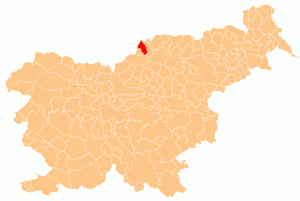 Slika 4: Območje Občine PrevaljeNeposredno bo investicija prispevala k izboljšanju prepoznavnosti Občine Prevalje kot turistične destinacije. Prispevek bo tudi v obliki enotne promocije in izgleda promocijskega gradiva. Z investicijo bo investitor doprinesel k:dvigu kvalitete turistične promocije Občine Prevalje, dodajanju novih turističnih produktov (predvsem dolgoročno),zaposlovanju v sektorju turizma,   povečevanju števila nočitev pri ponudnikih, ki imajo nastanitvene kapacitete v Občini Prevalje.  3.1 Temeljni razlogi za investicijsko nameroObčina Prevalje se zaveda, da turizem postaja vedno pomembnejša gospodarska panoga.Partner projekta Občina Prevalje bo v projektu sodelovala kot investitor in kasneje upravljalec investicije. Vodila bo dela in izvajala nadzor nad deli, vzpostavila  celotni   arhiv   projekta   in   revizijskih   sledi. Nosila bo minimalno 15% stroškov kot določeno v razpisu. DDV  je neupravičen strošek.Aktivnosti:Občina Prevalje bo izvedla postopke v skladu z nacionalno zakonodajo spodročja javnih naročil, glede na znesek investcije. Ta psotopke se bo izvedel v januarju 2017. V obdoju do 30.6.2017 se bodo izvedel vse aktivnosti navedene v točki 2.4 tega dokumenta. Utemeljenost investicijeObčina Prevalje bo z investicijo razvila novi segment turizma, ki bo namenjen vseh ljudem, ki so slabšega psihofizičnega zdravja. Meritve obnmočja, kjer se naj bi ta točka nahajala je priznam kipar, umetnik Marko Pogačnik prejemnik 56. Unescovega umetnika za mir.V Sloveniji je kar nekaj znanih poti in krajev z energetskimi točkami, kjer nas narava bogato obdari. Zadrževanje na takšnih mestih na človeka deluje pomirjujoče in blagodejno, saj stimulirajo akupunkturne točke in mehčajo meridiane, telo prečistijo v globine in obnovijo življenjsko energijo. Močne zdravilne energije nekateri začutijo kot mravljinčenje, zbadanje po telesu ali spremembo temperature,  in čeprav se po takšnih pohodih ali aktivnostih še nekaj dni počutimo sveži in polni energije, nekaj previdnosti kljub vsemu ne škodi. Poznavalci namreč pravijo, da je zadrževanje na energetskih točkah časovno omejeno in odvisno od težav, ki jih človek ima, med posameznimi obiski pa mora preteči vsaj pet dni, sicer so lahko reakcije premočne in obremenjujoče. Pokljuka, Tunjice pri Kamniku, Razkrižje in Bukovniško jezero, je le nekaj od možnosti, kjer se je vredno ustaviti. Ti kraji so sicer danes že množično obiskani, a kogar ne moti čakanje na svoj trenutek in dren v množici, bo v vsakem primeru deležen čudežnih in blagodejnih moči narave.“Proces” se izvaja po točno določenem načrtu, ki ga naš um ne dosega, lahko bi celo rekli naš “omejeni” um v primerjavi z naravo. Zavedati bi se morali svoje majhnosti, omejenosti, pa vendar hkrati svoje veličastnosti in popolnosti, da smo točno tam, kjer moramo biti in da brez nas ne bi bilo tako kot je.Obrazložitev:
Zdravilna mesta s svojo blagodejnostjo vplivajo na človekovo zdravje in na njegovo počutje, ne da bi se tega zavedal in neodvisno od njegovih prepričanj. Res pa je, da so ljudje z zaupanjem v tovrstne energije zanje bolj odprti in posledično nanje bolj dovzetni, zato tudi pride do različnih reakcij. Mnogi si prav z njimi lajšajo bolečine in zdravstvene težave, drugim čudežno pomagajo do ozdravitve, nekomu pa se zdi, da mu sploh niso koristile. Kljub vsemu pa večina ljudi že v kratkem času občuti mravljince, toploto ali kakšen drugi učinek, kar dokazuje, da vibracije na nek poseben način in neškodljivo delujejo na vse, ki se na teh mestih zadržujejo. Tudi povsem zdravi ljudje se radi pridružijo skupinam obiskovalcev ob energetskih točkah in prisluhnejo njihovim pogovorom, polnim upanja in dobrih želja po zdravju, saj to področje ponuja dovolj energije za vsake potrebe. Že s kratkim sprehodom skozi gozd izgineta nemir, napetost in stres, iz telesa se izločijo strupi in se izničijo druga bremena, ki človeku današnjega časa grenijo vsakdanje življenje.Turizem v Občini Prevalje bo stem projektom končno označil razgled točke v naši občini, z obikovanjem oblikovano poenotenih promocijskih gradiv pa pri turistih zavedanje, da občina gleda na turizem kot pomembno gospodarsko panogo. Izvedba projekta bo v relativno kratkem času bistveno izboljšala kakovost turistične ponudbe območja in vplivala tudi na nadaljnji razvoj turističnih in ostalih podjetniških dejavnostiInvestitor izvaja investicijski projekt v celoti v Občini Prevalje, v Mežiški dolini.3.2 Pregled in analiza obstoječega stanja (poudarek na turističnih znamenitostih, turističnih ponudnikih)3.2.1 Turistične znamenitosti v Občini PrevaljePrevalje so mesto sredi Mežiške doline (411 m n.v.; št. naselij: 13; površina: 58,1 km2). Na jugu in zahodu slikovito podobo naselja dopolnjujeta Uršlja gora in Peca. Kraj ima trgovsko, gostinsko, kulturno-turistično in gospodarsko dejavnost in leži ob glavni cesti Dravograd-Črna na Koroškem. Skozenj teče reka Meža, na severu ga zapirata Stražišče in Dolga brda, na jugu pa Navrški, Temelnov in Riflov vrh.Območje Prevalj je bilo naseljeno že v prazgo-dovini. O tem pričajo najdbe: plavutasta bronasta seki-ra in sledovi halštatskih naselbin, Na Fari pa so odkrili prazgodovinske črepinje. 1860. so v strugi v Zagradu našli okrog 50 velikih marmornih plošč, spomin na Ri-mljane v teh krajih. Skozi Prevalje je vodila rimska cesta in kraj sodi med deset važnejših rimskih postojank na slovenskih tleh. Znamenita Brančurnikova klop pred gostilno je kamniti rimski sarkofag, krsta brez zgornje-ga dela. Povodenj je leta 1900 naplavila nekaj rimskih ostankov, ki pripadajo antičnemu grobišču, ki je bilo ob vznožju Barbarinega hriba. Kamnito podobo rimske nimfe hrani muzej na Ravnah. Vandravski trg v sredi-šču je zasnovan kot nastajajoči lapidarij rimskih ekspo-natov – originalov in replik, najdenih na Prevaljah. Tu je na voljo informacijska točka, terminal z informaci-jami o kulturni dediščini in prireditvah. Nasproti stoji spomenik iz brona (akad. kipar Stojan Batič) posvečen padlim v narodnoosvobodilni borbi v občini Prevalje.Med pomembnejše pomnike sodi Na Fari župnijska cerkev Devica Marija na Jezeru, ki tvori zgo-dovinsko jedro kraja (prvič omenjena 25.4.1335). Od romanske cerkve je ohranjen vzhodni zvonik; ladja, prezbiterij in stranske kapele izdajajo neoromansko cerkev. Posebnost je zvonik z baročno kapo. V župnišču hranijo matične knjige iz let 1641-1648, v katere so bila med prvimi vpisana osebna in ledinska imena v sloven-skem jeziku. Na pokopališču ob cerkvi (opuščeno 1965) se odstira preteklost, - to je zgodovina kraja v malem. Ob vhodu v cerkev je ob cerkvenem zidu grob Antona Olibana, Prešernovega prijatelja, ki mu je pesnik kot zadnjemu zaupal v korekturo Poezije. Na plošči je na-pis: »Anton Oliban, narodni buditelj, kulturni delavec, prijatelj Prešernov«. V župnijskem gospodarskem po-slopju bo urejen Muzej Prevalje z osrednjim slovenskim Muzejem Bralne značke.V Zagradu daje cerkev sv. Barbare (zgrajena 3.3.1496) krajini značilen poudarek. Cerkvica z neo-gotskimi oblikami, talnim zidcem okrog cerkve in z iz-jemnimi freskami iz 15. stol. se uvršča med pomembne sakralne spomenike. Pokopališče se razteza za cerkvijo in je skupno pokopališče za občini Prevalje in Ravne. Osrednje mesto na njem ima spomenik padlim 1941-1945. Tu sta pokopana tudi ustanovitelj ravenske gim-nazije in študijske knjižnice dr. Franc Sušnik in pisatelj Leopold Suhodolčan.Ahacova hiša na Prevaljah (1798) je najstarejši spomenik stare trške arhitekture. Na pročelju je plošča v spomin na punt lačnih leških knapov. Zgodovina kraja je zgodovina železarstva, s katerim se je uveljavilo ime Prevalje. Leta 1824 so bratje Rosthorn postavili cinkar-no, čez dobrih 10 let so se preusmerili v železarstvo in z železniškimi tirnicami in osmi Prevaljam prinesli raz-cvet. V Ahacovi hiši je bila v 19. stol. znamenita gostilna Pri Logarju (danes Škufca), kjer se je po anekdoti ustavil podjetnik August von Rosthorn, ustanovitelj Železarne Prevalje in Prevalj, in se zaradi bližine leškega rudnika in tudi zaradi »ocvrtih rib, rdečih črnic in stasite Loga-rice« odločil, da bo tu zgradil cinkarno. Na železarsko preteklost spominjajo prvi delavski blok z značilno an-gleško arhitekturo in gankom Preganthauz iz leta 1822 in Perzonali, delavski bloki ob Meži. Železarna je bila v svojem kratkem delovanju (1832-1899) ena najbolj prepoznavnih železarskih središč v Evropi. Vzpon je do-živela zaradi kvalitete jekel in zaradi tehničnih novosti hitro dosegla svetovni ugled. Obenem se je pričela raz-vijati protipožarna bramba na Prevaljah, predhodnica PGD Prevalje, ki sodi med najstarejša gasilska društva na Koroškem. Na železarsko preteklost budijo spomin imena naselij, zid iz žlindre, ki zaokroža Spominski park na Ugaslih pečeh, »šlokn«, kjer je danes obrtna cona Šlokn, ter nekatere skulpture. V gostilni Lahovnik ob že-lezniški postaji (spominska plošča) je bil v prevratnem letu 1918/1919 sedež Narodnega sveta za Mežiško dolino. Pod železniško postajo stoji nekdanja Pečijeva hiša s spominsko ploščo pisateljici in odvetnici Ljubi Prenner (1906-1977), ki se je v njej rodila; tu se je rodil tudi Milko Šparemblek, eden največjih baletnikov na-šega časa.Mohorjeva družba je 3.7.1919 v 64 vagonih pri-bežala iz Celovca na Prevalje in ostala tu do 3.12.1927. V nemirnih časih je ohranila svoje poslanstvo – tiska-nje knjig v slovenskem jeziku in natisnila 90 naslovov v skoraj dva milijona izvodih. Na poslopju v Starih sledeh je spominska plošča, ki priča, da je bila tu tiskarna; v nekdanji šoli in mežnariji Na Fari (spominska plošča) pa je bila v letih 1919-1927 uprava Mohorjeve družbe. Kulturno društvo Mohorjan z založniško dejavnostjo nadaljuje poslanstvo in ohranja spomin na delovanje Mohorjeve na Prevaljah. Osnovna šola Franja Goloba nosi ime po akad. slikarju in restavratorju Franju Golo-bu (1913-1941), ki je bil ustreljen v Domžalah kot prvi talec umetnik. Tu je 1961. vzklila ideja o bralni znački, pobudnika plemenite akcije sta bila prof. Stanko Kotnik in pisatelj Leopold Suhodolčan (1928-1980). Bralna značka je postala slovenska kulturna posebnost. V šoli je urejen muzej Prežihove bralne značke in spominski kotiček pisatelja Leopolda Suhodolčana. Pred šolo stoji forma viva iz železa Vrtiljak (Jim Buckley, Irska).V kraju je razvejano športno življenje. Ob šoli je športna dvorana, Športni park Ugasle peči vabi s sta - dionom, tribuno, umetno travo, lučmi, atletsko stezo; oba objekta po medn. normativih lahko gostita vrhunska tekmovanja. V centru postopno nastaja Spominski park s pomniki pomembnih osebnosti in zgodovinskih mejnikov. Na zaslužne ljudi opozarja tudi Biografski leksikon občine Prevalje, ki je prvi tako obsežen leksikon neke občine v Sloveniji. Na zahodu stoji gasilski dom z eksponati tehniške dediščine, med njimi je prva javna tehtnica v dolini, nasproti privablja Sokolski park, ob njem pa Rebernikova kovačija z umetnim kovaštvom ter zbirko starega kovaškega orodja in kalilnim koritom.Svojevrsten utrip daje kraju pestro ljubiteljsko kulturno življenje. Tu je bogato kulturno vrenje, med katerim številne prireditve presegajo ljubiteljski nivo. Zelo kakovostne so glasbene prireditve z vrhunski-mi izvajalci, kulturna posebnost so Sušnikovi dnevi. V Družbenem domu v središču kraja so poslovni pro - stori Občine Prevalje in Upravne enote Ravne na Ko-roškem. V občini potekajo odmevna Jesenska srečanja v septembru, jesenski turistični festival zabave, športa in kulture, katerih sestavni del je nekaj odmevnih tradicionalnih vsebin in prireditev. Prevalje so dobile status mesta 22.12.2005. Občina praznuje svoj občinski praznik 26. junija, v spomin na dan, ko je bila 1991 na Holmcu izobešena slovenska zastava kot znak samostojne Republike Slovenije.3.4 SWOT analiza 3.5 Statistični podatki: primerjava Občine Prevalj s SlovenijoTabela 2: Statistilčni podatki Občina PrevaljeVir: SURS, dostopno na http://www.stat.si/obcine/sl/2014/Municip/IndexesAll/129Tabela 3: Prebivalstvo Občine Prevalje, po letih 2008-2015Vir: SURSUporabniki oz. korisniki investicije:neposredni korisniki:turisti (ostali),občani,otroci, dijaki,  društva,posredni korisniki:državne in izobraževalne institucije,gospodarski subjekti.3.6 Povzetek Usmerjenost občine Prevalje v razvoj turistične dejavnosti na novem področju turizma – energetska točka  tako  predstavlja   smotrno   odločitev,   saj   dane   gospodarske   razmere   kličejo po  dejavnostih,  ki  bodo ljudi sprostila ter napolnila z energijo. Druga stvar so promocijska gradiva, ki morajo biti poenotena ter oblikovano všečna očem. Največja škoda, ki se lahko zgodi je, da imaš dober produkt, storitev, prireditev pa ljudje ne vedo za to. Z aktivnosti bomo poskrbeli, da se to s turizmom v Občini Prevalje ne bo več dogajalo. OPREDELITEV RAZVOJNIH MOŽNOSTI IN CILJEV INVESTICIJE TER PREVERITEV USKLAJENOSTI Z RAZVOJNIMI STRATEGIJAMI IN POLITIKAMI4.1 Opredelitev razvojnih možnosti in ciljev investicijeProjekt vključuje investicijo: Investitor Občina Prevalje bo izvedel investicijsko dela, v obsegu 5-ih sklopov: sklop: TEMATSKE POTI (označitev posamezne poti s tablo; enotna tabla, kjer so zbrane vse poti; urbana oprema )POT DOBRE ENERGIJE OB MEŽI – Prevalje-PoljanaPOT NA BRINJEVO GORO – Prevalje-Brinjeva gora POHODNIŠKA POT NA URŠLJO GORO – Prevalje-Uršlja gora MLINARSKA POT – Štopar-Šentanelska reka, Šentanel MAVRELOVA POT – Šentanel-StrojnaMACIGOJEVA POT – Prevalje (Brančurnik)-Macigoj-Leše-MežicaPOT NA VOLINJAK – Prevalje-Leše-leške cerkve-VolinjakPO STOPINJAH LEŠKIH RUDARJEV - Leše POT SVOBODI IN MIRU – Holmec-Lom-Dolga Brda-Belšak-Poljana Dodatno: označitev že obstoječih tematskih poti (Slomškova pot, pisateljska pot, pot kulture železa, čebelarska pot) na skupni INFO tabli.Sklop: RAZGLEDNE TOČKE (9 točk) - informacijske table s panoramskimi označbami VOLINJAK -  na vrhu Volinjaka s kraškimi značilnostmi  nad Lešami se razprostre čudovit pogled na Mežico, Libuško polje, na Podjuno in vasice avstrijske Koroške s Pliberkom v ospredju. (75x60 cm)ŠENTANEL - Sv. Uršula - na robu turistično rekreacijskega centra pri kapelici sv. Uršule se turistom odpre pogled na mogočnost koroških hribov, vršacev Pece in Uršlje in samotnih kmetij. (razgledna tabla 150x70cm)ŠENTANEL - pod Plevnikom - ob robu parkirišča pod Plevnikom se pogled na dolino s samotnimi kmetijami, na Uršljo in Peco in avstrijsko Koroško. (75x60 cm)JAMNICA – Mikl – na robu Miklove kmetije na Jamnici se odpre najlepši pogled na sosednjo Pliberško polje v Avstriji, na koroške vršace in Mežiško dolino. (75x60 cm)JAMNICA – Koroš – na robu Koroševe kmetije na Jamnici se odpre najlepši pogled na sosednjo Pliberško polje v Avstriji, na koroške vršace in Mežiško dolino. (75x60 cm)CEGLANCA - po cesti mimo Prisoj na Breznico na klancu pod Klemenovo kmetijo, nad travnikom Ceglanca, se odpre čudovit pogled na Prevalje, Barbaro, ravensko železarno in koroška vršaca. (75x60 cm)BRINJEVA GORA, ob transformatorju in ob počivališču s klopjo  - krajani Prevalj se množično iz dneva v dan po položni poti vzpenjajo na Brinjevo goro; pogled zaobjame Prevalje, oba vršaca, Dobjo vas, železarno … (75x60 cm)BARBARA – pred pokopališčem Barbara, ob obzidju na levi strani cerkve sv. Barbare se odpre pogled na Brinjevo goro, Prevalje in bližnje Ravne na Koroškem. 150 X 70 CMTEMELNOV GRAD – na križišču ob robu poti na kmetijo Franca Potočnika, p.d. na Temelnovem, kjer naj bi nekoč stal grad, o čemer pripoveduje pripovedka o treh graščakovih hčerah na podlagi katere je izdelana celostna podoba občine. TEMEL - 150 X Sklop:  ENERGIJSKA TOČKA OB REKI MEŽI  (postavitev   litopunkturnih kamnov)Za Preganthauzom;  v zapuščeni globači nekdanje ramize je stičišče dveh energij, prostor s posebno vitalno močjo povezano z Volinjakom in reke Meže.Sklop: PROMOCIJSKO GRADIVO – ZGIBANKE, ZEMLJEVIDI Poti: 6 x Kraji: 4 x (Prevalje - občina, Šentanel, Leše, Holmec)  Sklop: urbana oprema (klopi, daljnogled Šentanel)Predvidena investicija je sestavni del Načrta razvojnih programov za obdobje 2016-2019 proračuna Občine Prevalje.Projekt Razvoja novega turističnega produkta območju Občine Prevalje predvideva tako splošne kot specifične cilje, prav tako pa tudi merljive rezultate in učinke projekta. Ciljne skupine projekta so v prvi vrsti obiskovalci  /  turisti  (domači  in  tuji)  ter  ponudniki  turističnih  storitev  (obstoječi in potencialni), posredno pa tudi lokalni prebivalci, saj bo projekt doprinesel k večji prepoznavnosti območja kot turistično privlačnega ter novim možnostim (samo)zaposlovanja na področju turizma.4.2 Splošni cilji projekta:podaljšati čas obiska, ki ga turisti preživijo v naši občini,razviti Občino Prevalje kot turistom naklonjeno destinacijo, stičišče tradicionalnega (kozolec, cerkve, ostanki antike, železarska tradicija) in modernega turizma (gorsko kolesarstvo, pohodništvo, energetska točka, jadralno padalstvo itd. ),povečati zaposlovanje v tem sektorju, ustrezno zavarovati in urediti kulturno in naravno dediščino območja,povečati dohodek iz turizma.4.3 Specifični cilji projekta:z investicijo privabiti nove turiste, poskrbeti, da turisti skozi lepo oblikovane tiskovine najdejo vse informacije,postaviti temelje za vzpostavitev energetske točke kot lokacije znane v Zgornji Mežiški dolini in širše,oblikovati zanimive turistične produkte za trg (v bodoče).4.4 Pričakovani merljivi učinki projekta:Tabela 4: Pričakovani merljivi učinki projekta4.5 Preveritev usklajenosti z razvojnimi strategijami in politikamiProjekt upošteva družbene, gospodarske in okoljske dejavnike v prostoru, ki ga skladni s strokovnimi podlagami v novi finančni perspektivi 2014 do 2020.Usklajenost  projekta  z  državnimi,  regionalnimi in lokalnimi izhodišči Usklajenost projekta z nacionalnimi izhodišči: Partnerski sporazum med Slovenijo in Evropsko komisijo za obdobje 2014-2020, potrjen 30.10.2014- podpoglavje 3.1.1 Izvajanje lokalnega razvoja, ki ga vodi skupnost. Operativni program za izvajanje kohezijske politike 2014-2020Pristop CLLD je vključen v tematski cilj 09: Socialna vključenost in in zmanjševanje revščine, 2.9.7 Vlaganje v okviru strategije lokalnega razvoja, ki ga vodi skupnost. Program razvoja podeželja 2014-2020 je vključen v ukrep M19- Podpora za lokalni razvoj v okviru pristopa LEADER. Usklajenost  projekta  z regionalnimi izhodišči Vsebinsko izhodišče je tudi Regionalni razvojni program za Koroško razvojno regijo 2014-2020.Regionalni razvojni program za Koroško razvojno regijo 2014-2020 je temeljni programski dokument na regionalni ravni, ki opredeljuje in določuje razvojne prednosti razvojne regije Koroška.Trajnostni razvoj turizma: Turizem ostaja ena ključnih razvojnih priložnosti regije. Povezovanje turističnih nosilcev v okviru regijske destinacijske organizacije, oblikovanje skupnih inovativnih in trajnostno naravnanih produktov ter učinkovitejše skupno izvajanje promocije in trženja ponudbe so ključna organizacijska izhodišča za razvoj turizma v regiji. Vzporedno z intenzivnejšimi vlaganji v nujno potrebno infrastrukturo, vključno z javno infrastrukturo za izboljšanje dostopnosti, infrastrukturo za obisk in interpretacijo območij varstva narave in naravnih vrednot ter obnovo, oživljanjem in vključevanjem kulturne dediščine, športno turistično infrastrukturo ter modernizacijo obstoječih nastanitvenih kapacitet, se bo regija lahko pozicionirala kot kakovostna in prepoznavna sonaravnaturistična destinacija. Povečan obseg, izboljšana kakovost, privlačnost in konkurenčnost teručinkovitejše trženje turistične ponudbe bodo vplivali na povečanje prihodkov ter ustvarjanje novih delovnih mest, panoga pa bo prevzela pomembnejšo vlogo v gospodarski strukturi regije.6.1.2 Investicijsko področje 1.2: Razvojno perspektivne panogeNamen investicijskega področja je ustvariti pogoje za nadaljnji razvoj oz. ponovni zagon prepoznanih perspektivnih gospodarskih panog (turizem, les, novi materiali) v regiji, ki bodo na podlagi sonaravnega koriščenja potencialov regije pomembno prispevale k izboljšanju zaposlitvenih možnosti za lokalno prebivalstvo. Investicijsko področje se osredotoča na ukrepe, ki bodo zagotovili učinkovitejše podporno okolje - skupne platforme podjetij in RR institucij za povezovanje znanja in kapacitet – in ustrezne infrastrukturne pogoje za pospešen razvoj prepoznanih perspektivnih panogUkrepi:1.2.1. Trajnostni razvoj turizmaNamen ukrepa je vzpostaviti oz. smiselno nadgraditi obstoječe operativne, promocijske in razvojne funkcije na ravni turistične destinacije Koroška ter nadaljevati začeti cikel investicij v izgradnjo nove ter obnovo in modernizacijo obstoječe turistične infrastrukture, tako v zasebnem kot v javnem sektorju, ki je predpogoj za pozicioniranje regije kot turistične destinacije in uveljavitev turizma in z njim povezanih storitev kot gospodarske panoge, ki bo na podlagi sonaravnega koriščenja potencialov regije pomembno prispevala k ustvarjanju novih delovnih mest. Z izvedbo predvidenih aktivnosti v okviru ukrepa bo zagotovljeno podporno okolje za povezovanje nosilcev turistične ponudbe v regiji, razvoj inovativnih, kakovostnih in konkurenčnih integralnih turističnih produktov ter njihovo uspešnejše trženje. Razviti produkti in izvedba naložb v razvoj turistične infrastrukture bodo prispevali k izboljšanju pestrosti, kakovosti in konkurenčnosti turistične ponudbe v regiji. Vse pa se boodražalo na izboljšanih kazalcih turistične uspešnosti (povečani prihodki, povečano število turistov in nočitev, tudi v t.i. izven sezonskih mesecih, izboljšana povprečna zasedenost turističnih kapacitet, povečana povprečna doba bivanja, etc.) in potrebah po kadrih.Predvidene aktivnosti:Razvoj turistične infrastrukture- naložbe v izgradnjo in obnovo javne infrastrukture za obisk in interpretacijo območijvarstva narave in naravnih vrednot, vključno z informacijskimi centri in javno dostopnimiobjekti kulturne dediščine- naložbe v obnovo in oživljanje kulturne dediščine z namenom vključevanja v turističnoponudbo- naložbe v izgradnjo novih in dvig kakovosti obstoječih nastanitvenih objektov- naložbe v športno-rekreacijsko infrastrukturo - pohodniške, kolesarske in drugerekreacijske poti in povezave, smučišča in druge objekte (razvoj pohodništva - izboljšanjekakovosti obstoječih in razvoj novih pohodniških poti, s spremljajočo infrastrukturo,izgradnja kolesarskega omrežja, tudi enoslednic v naravnem okolju, gorskokolesarskihparkov in druge kolesarske infrastrukture, razvoj drugih tematskih turističnih poti,izgradnja nove in obnova obstoječe žičniške infrastrukture, investicije v športnorekreativne površine - športni parki, igrišča, etc. – ter izgradnja kopalnih površin,izgradnja adrenalinskih parkov)- naložbe v infrastrukturo za izboljšanje dostopnosti do turističnih točk in zagotavljanjepogojev za trajnostno mobilnost (obnova lokalne cestne infrastrukture za podpororazvoju turizma, nove oblike trajnostne mobilnosti)- naložbe v podporno javno turistično infrastrukturo (turistična signalizacija, info centri,počivališča, etc.).Upravičenci/ciljne skupine: nosilci turističnih produktov ter turističnih in s turizmom povezanih storitev, lokalne skupnosti, RRA/RDO, mreža TIC-ov in drugih organizacij na področju spodbujanja razvoja turizma, ohranjanja narave in dediščine, lokalne nevladne organizacije, lastniki kulturne dediščine in zemljišč, na katerih se nahajajo naravne danosti ter drugi subjekti na področju kulture, idr..PRIMERJAVA VARIANT »BREZ« INVESTICIJE IN »Z« INVESTICIJO IN IZBOR OPTIMALNE VARIANTE5.1 Varianta »brez« investicije – ničelna variantaZ ne-izvedbo investicije ni možno doseči zastavljenih ciljev. To pomeni, da turistična ponudba na območju občine Prevalje ne bo dosegala svojega potenciala v celoti, kar bo posledično vplivalo na bistveno počasnejši razvoj turizma na območju Zgornje mežiške doline ter slabšo kakovost turistične ponudbe območja.5.2 Varianta »z« investicijo – varianta 1Občina Prevalje bo investirala v ureditev območja ob reki Meži Poljana, na razglednih točkah ter tematskih poteh. To bo pomenilo, da se bodo obiskovalci na tem območju zadržali dlje časa. To bo imelo pozitiven vpliv na zaposlovanje in investicije v nove turistične produkte in infrastrukturo v bodoče.5.3 Primerjava variant »brez« in »z« in izbor optimalne variantePrimerjava  variante  »brez«   s   predlagano   varianto   »z«   investicijo   nedvomno   kaže, da je doseganje zastavljenih ciljev možno edino z izvedbo projekta.Investitor Občina Prevalje izpostavlja varianto, ki načrtuje takojšnje investicijsko vlaganje.Variante so bile v analitični fazi medsebojno vrednote na temelju potreb, ciljev in realne izvedbe ter varnosti, varovanja okolja, stroškov, učinkov investicije v okolju, kazalnikov, likvidnosti investitorja Občine Prevalje in višine pridobitve nepovratnih sredstev SVRK, EKSRP. Izbrala se je rešitev z  najvišjo oceno dosežene stopnje možne realizacije investicije.Na osnovi predhodnih analiz in primerjav posameznih variant, se kot najprimernejša določi varianta 1, ki pogojuje investicijo v nov turističnih produkt ter ureditvijo obstoječih. OCENA INVESTICIJSKIH STROŠKOV6.1 Ocenjena vrednost investicijeVrednost celotnega projekta je ocenjena na 28.060,00 EUR (DDV vključen, stalne cene). Vrednost  investicije Občine Prevalje  znaša  8.060,00 EUR (DDV vključen).Vrednost posamezne investicije  temelji  na  podlagi  opisov  naložbe  z  oceno  stroškov za posamezno investicijo, ki jih je pridobila občinska uprava Občine Prevalje. Stalne cene veljajo v času izdelave investicijske dokumentacije (september 2016). Pri izračunu investicijske vrednosti po tekočih cenah so ocenjene podražitve s stopnjo inflacije, ki je opredeljena v Pomladna napoved gospodarskih gibanj 2016 (UMAR, marec 2016) in znaša 1,3 % (za leto 2017). Ker se bo investicija začela in zaključila v obdobju enega koledarskega leta so stalne cene enake tekočim cenam.Davek na dodano vrednost (DDV) = 22% je  neupravičen strošek sofinanciranja iz javnega razpisa.Tabela 5: Finančni načrt na podlagi prejetih predračunov po stalnih cenah (v EUR)Skupna ocenjena vrednost investicije po stalnih (in tekočih) cenah znaša:brez DDV-ja:  23.000, EURz DDV-jem:	28.060,00 EUR6.2 Določitev potrebne investicijske dokumentacijeV skladu s 4. členom Uredbe o enotni metodologiji za pripravo in obravnavo investicijske dokumentacije na področju javnih financ, je za investicijske projekte z ocenjeno vrednostjo pod 300.000 EUR potrebno izdelati dokument identifikacije investicijskega projekta, kadar se investicijski projekti (so)financirajo s proračunskimi sredstvi.V skladu s 4. členom Uredbe o enotni metodologiji za pripravo in obravnavo investicijske dokumentacije na področju javnih financ, je za investicijske projekte z ocenjeno vrednostjo med 300.000 in 500.000 EUR potrebno izdelati dokument identifikacije investicijskega projekta.Vrednost celotnega projekta je ocenjena na 28.060,00 (DDV vključen, stalne cene).Vrednost investicije občine znaša 8.060,00 EUR (DDV vključen).6.3 Potrebna upravna dovoljenja za poseg v prostorOBČINA PREVALJE Tabela 6: Potrebna upravna dovoljenjaOPREDELITEV TEMELJNIH PRVIN, KI DOLOČAJO INVESTICIJO7.1 Strokovne podlage za pripravo DIIPOpis naložbe z oceno stroškov za investicijo Razvoj turističnih produktov v Mežiški doliniRegionalni razvojni program Koroške (Koroške statistične regije) 2014 - 2020NRP (Načrt razvojnih programov) občin za obdobje 2016-2019 (Občina Prevalje).7.2 Obseg investicije in terminski planProjekt »Razvoj turističnih produktov v Mežiški dolini« se bo izvajal v letu 2017.Tabela 7: Aktivnosti7.3 Varstvo okoljaProjekt »Razvoj turističnih produktov v Mežiški dolini« ne predvideva negativnih vplivov na okolje (energetska točka in postavitev tabel na razglednih točkah). V času investicijskih del bo povečana obremenitev okolja s hrupom, ostali vplivi na okolje pa niso predvideni.Ne glede na to, da investicija na podlagi svojih značilnosti ni predmet postopka presoje na okolje, bodo pri načrtovanju in izvajanju investicije upoštevani vsi predpisi s področja varstva okolja za zmanjšanje morebitnih negativnih vplivov na okolje.Tabela 8: Navedba pričakovanih obremenitev okolja7.4 Vpliv investicije na okolje (učinkovitost izrabe naravnih virov, okoljska učinkovitost, trajnostna dostopnost, zmanjšanje vplivov na okolje)Občina Prevalje bo pri načrtovanju in izvedbi investicijskega projekta po najboljših možnostih upoštevala vse ukrepe v zvezi z učinkovito izrabo naravnih virov, okoljske učinkovitosti, trajnostne dostopnosti, predvsem se bosta zavzemali za zmanjševanja negativnih vplivov na okolje. Sama izvedba del v največji možni meri ne bo povzročala motenj v zvezi s trajno dostopnostjo, zagotovljen bo strokovni nadzor nad izvajanjem investicijskega projekta.Učinkovitost izrabe naravnih virovProjekt ne vpliva negativno z vidika učinkovitosti izrabe naravnih virov.Okoljska učinkovitostUredilo se  bo  primerno  zbiranje  odpadkov,  ki  bodo  nastali  pri  izvedbi  gradbenih  del. S projektom se bo izboljšala tudi sama vizualna podoba območja.Trajnostna dostopnostIzvedba projekta bo omogočila enake možnosti za dostop za vse uporabnike. V okviru projekta se bo spodbujalo okolju prijazna mobilnost, predvsem se bo spodbujalo pohodništvo (obiski točke ter razglednih točk).Zmanjšanje vplivov na okoljePrispevek investicijskega projekta k trajnostnemu razvojuZ ne izvedbo investicije ni možno doseči zastavljenih ciljev. To pomeni, da bo turistična ponudba na območju občine še naprej neizkoriščena v polnosti, kar bo posledično vplivalo na bistveno počasnejši razvoj turizma na območju Občine Prevalje in širše na območju zgornje Mežiške doline ter slabšo kakovost turistične ponudbe območja.7.5 Kadrovsko organizacijska shema s prostorsko opredelitvijoInvestitor Občina Prevalje, ki bo po zaključku investicij tudi upravljal z infrastrukturo.Investicija neposredno (vsaj v prvi fazi oz. na začetku) ne predvideva novih zaposlitev.Vodja in skrbnik projekta:Odgovornost za vodenje investicije nosi investitor, Občina Prevalje in v njenem imenu kot odgovorna oseba župan dr. Matija TASIČ.Projektna skupina bo v svoje delo po potrebi vključevala tudi druge kot npr.v fazi izvedbe del bo po potrebi vključevala predstavnika izvajalcev in nadzora.7.6 Viri financiranjaObčina Prevalje bo projekt prijavila na javni poziv Strategija lokalnega razvoja za lokalno akcijsko skupino Mežiške doline za obdobje 2014 – 2020, potrjena od skrbnika skladov MKGP in MGRT. Ter uredba CLLD o izvajanju lokalnega razvoja, ki ga vodi skupnost, v programskem obdobju 2014 – 2020.Tabela 9: Viri financiranjaVrednost projekta znaša 28.060,00 EUR. Sofinanciranje je 15 %, ki znaša 8.060,00 EUR in ga v celoti plača Občina Prevalje. Znesek upravičenih stroškov je tako 20.000,00. Pričakovana nepovratna sredstva – 20.000,00 EUR predstavljajo 85,00 % upravičenih stroškov.Pregled Virov financiranja s terminskim planom po letih po posameznih projektnih partnerjih:Tabela 10: Viri financiranja po proj. partnerjihOBČINA PREVALJE7.7 Finančna in ekonomska analiza upravičenosti investicijeProjekt Razvoj turističnih produktov v Mežiški dolini oz.  natančneje v Občini Prevalje pomeni pozitiven vpliv na celoten turizem. Povezovanje z ostalimi turističnimi produkti bo vodili do podaljševanja časa bivanja v naši občini ter bo podlaga za privabljanje novih turistov. S   tem   se   bo   vplivalo na nadaljnji razvoj turističnih in ostalih podjetniških dejavnosti, ki bodo ustvarjala nova delovna mesta za različne profile poklicev. Z investicijo bo zagotovljeno zaokroževanje turistične ponudbe v turistične produkte in obenem nadaljnji usmerjen razvoj turizma na območju Zgornje mežiške doline.Analiza stroškov in koristi je priloga DIIP-u.UGOTOVITEV SMISELNOSTI IN MOŽNOSTI IZDELAVE INVESTICIJSKE, TEHNIČNE IN DRUGE DOKUMENTACIJE S ČASOVNIM NAČRTOMKot je bilo v predhodnih poglavjih nesporno ugotovljeno, je investicija v razvoj turističnega območja Poljanana na podlagi opisov investicij in ocene stroškov investicij, nujna, zato je nadaljevanje del za investicijo smiselno.8.1 Potrebna investicijska dokumentacija- Dokument identifikacije investicijskega projekta (DIIP)8.2 Terminski plan izdelave investicijske in projektne dokumentacijeOkvirni terminski plan izdelave investicijske in projektne dokumentacijeTabela 11: Terminski plan izdelave investicije Priloge:Analiza stroškov in korist, Priloga 1.Analiza stroškov in koristi, skupaj s predstavitvijo tistih stroškov in koristi, ki jih ni mogoče izraziti v denarnih enotah in/ali analizo stroškovne učinkovitosti za posamezne varianteFinančna analiza Namen finančne analize je izračun kazalnikov finančnih rezultatov projekta. Običajno se izdela z vidika lastnika objekta.V finančni analizi so upoštevani le denarni tokovi, se pravi dejanski znesek denarnih sredstev, ne pa nedenarne knjigovodske postavke (npr. amortizacija, rezervni sklad). Če je le ta negativna projekt potrebuje financiranje.Tabela 12: vrednosti v stalnih cenah, obdobje 20 let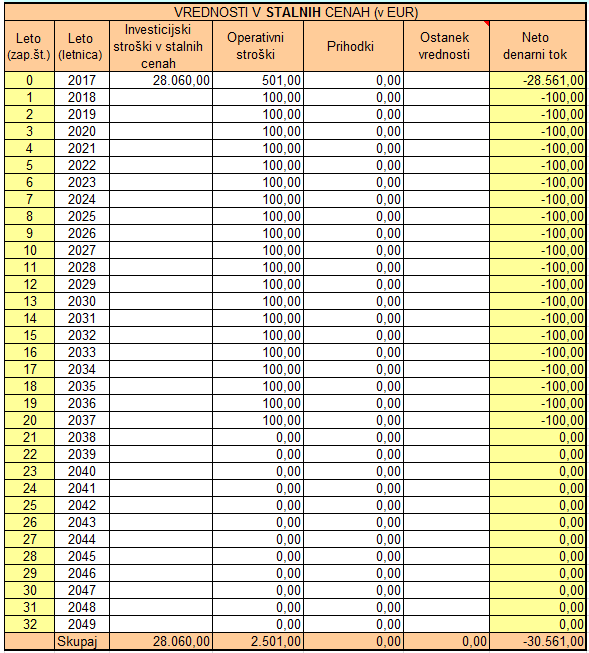 Tabela 13: Diskontirane vrednosti investicije, obdobje 20 let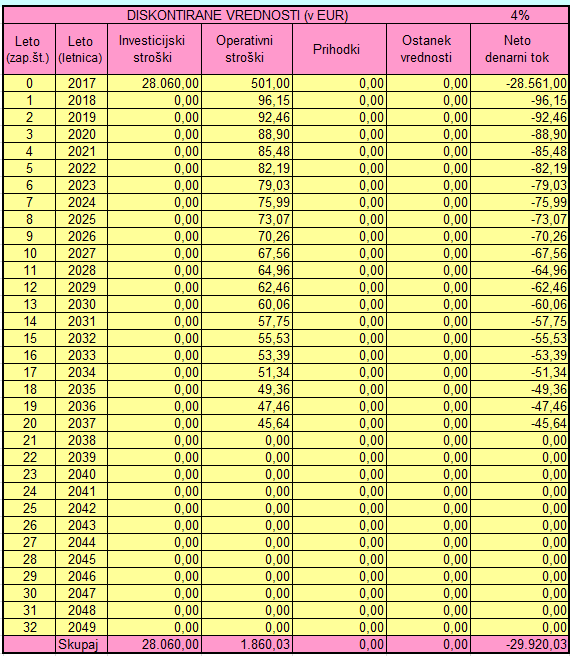 IZRAČUN SOFINANCIRANJAIzračun sofinanciranja je pripravljen v skladu z predpisano metodologijoTabela 14: Izračun primanjkljaja v financiranju 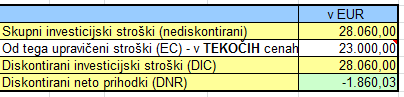 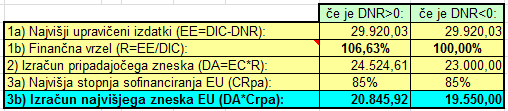 Če so diskontirani neto prihodki nižji od 0, se upošteva finančna vrzel 100Izračunani  maksimalni  znesek  sofinanciranja  znaša  20.845,92 EUR. Ta znesek je višji kot je določen znesek s pogodbo o sofinanciranju, ki znaša 20.000,00 EUR. Tako je končni znesek sofinanciranja enak 20.000,00 EUR.EKONOMSKA OCENA INVESTICIJEPri ekonomski oceni investicije smo pregledali koristi, ki jih postavitev energetske točke ter ureditve razglednih točk in tematskih poti prinaša v občino Prevalje, vendar pa niso nujno neposredna posledica finančnih tokov operacije.Koristi ki jih izvedba investicije prinaša so:Razvoj turizma, podaljševanje časa zadrževanja turistov na območju Občine Prevalje, zaposlovanje v sektorju turizma,prepoznavanje občine kot pomembne koroške turistične destinacije (v zgornji Mežiški dolini in širše),ureditev prostora. Investicija po zaključku povzroča tudi dodatne stroške vzdrževanja, ki investitorju prav tako ne dajejo finančnih učinkov in rezultat so vedno le učinki družbene ekonomske koristi v nedenarni obliki.Čeprav investicija ne prikazuje ekonomske upravičenosti, je naložba širšega družbenega pomena, zato je ni mogoče gledati in ocenjevati samo iz ozke ekonomsko-finančne perspektive.Ker se ocenjuje, da so nedenarne koristi investicije večje od denarnih stroškov v življenjski dobi investicije predlagamo, da se DIIP potrdi in se pristopi k nadaljevanju aktivnosti za izvedbo projekta in investicije.Investicija ima za celotno občino Prevalje ekonomske koristi. Ekonomska neto sedanja vrednost znaša -30.561,00 EUR. Ekonomska interna stopnja donosnosti pa je višja od zahtevanje 4% diskontne stopnje, kar pomeni da koristi, ki jih v okolje prinaša izvedba investicije presegajo stroške investicije.Iz analize je razvidno, da investicija zasleduje cilje tako na občinski, regionalni kot tudi na državni ravni ter da je širše družbeno sprejemljiva.Ekonomska analiza Ekonomski izračuni temeljijo na naslednjih podlagah oz. kazalniki finančne analize: Ekonomska doba projekta je 20 let, Prihodki se ne ustvarjajo, ostanke vrednosti nismo predvideli, ker smo ocenili, da je ekonomska doba hkrati tudi življenjska doba projekta, stroški rednega vzdrževanja  so ocenjeni na nivo letnega in zimskega vzdrževanja primerljive infastrukture ( za energetsko točko; odvoz komunalnih odpadkov, varovanje) in znašajo 100 EUR
/letoupoštevana 4% diskontna stopnja.V ekonomski analizi je ocenjen prispevek projekta h gospodarskemu (turističnemu) razvoju lokalne skupnosti, regije in države.Davčni popravki :Upoštevan je prihodek državnega proračuna za obračunan davek na dodano vrednost. Popravki prihodkov :Upoštevana rast prihodkov zaradi večjega obiska turistov in s tem nočitev, od katerih je obračunana turistična taksa. Projekt ima tako iz družbenega vidika pozitivno neto sedanjo vrednost ter pozitivno interno stopnjo donosnosti. Z investitorjevega zornega kota je projekt sam zase nesprejemljiv, vendar smo v ekonomski analizi dokazali, da je s širšega družbenega vidika še kako donosen. Projekt je namreč nujno potreben v smislu nadaljnjega razvoja turistične dejavnosti v Občini prevalje in zagotavljanja večjega prihodka iz naslova turizma za vse nosilce turistične dejavnosti v občini.V ekonomski analizi je tudi prikazan scenarij brez investicije in posledice, ki bi nastale iz z družbenega vidika, če projekta ne bi izvedli.Analiza tveganj Problematika tveganj v projektu se kaže predvsem pri doseganju rokov, cene, kvalitete in ciljev projekta. Ena izmed rešitev tega problemskega stanja je vsekakor pravočasno in ustrezno planiranje tveganj. Metodologija planiranja tveganj je procesno usmerjena in je sestavljena iz petih korakov:1. korak: je členjen na oblikovanje plana obvladovanja tveganj, prepoznavanje tveganj in kvalitativne analize tveganj, 2. korak: vsebuje kvantitativno analizo tveganj, 3. korak: planiranje odzivov na tveganja, 4. korak: spremljanje in kontroliranje tveganj in 5. korak: oblikovanje zaključnega poročila.Izvedba ocene tveganja je potrebna sestavina vsake investicijske ocene. Njen namen je spoznavanje razmer, oblikovanje strategije ukrepanja in kontinuirano izboljševanje. Ocena tveganja torej ni enkraten proces, saj je treba projekt neprenehoma spremljati in ustrezno ukrepati. Vsakokratna ocena tveganja odraža trenutno stanje na projektu, istočasno pa z ukrepi, ki so njen sestavni, bistveni del, zagotavlja njegovo nenehno izboljševanje. Pri oceni tveganj ne gre za iskanje napak. Gre za iskanje možnosti in načinov izboljšanja stanja, iskanje inovativnosti in splošno spodbujanje k uspešni realizaciji v okviru stroškov, kvalitete in rokov. Osnovni namen je razvrščanje tveganj glede na naravo. Tveganja razvrstimo glede na možne posledice v povezavi z verjetnostjo nastanka tovrstnih posledic. Ocena tveganj obsega:opis tveganja (tekstualen), verjetnost, da bo nastopilo (velika/srednja/majhna), možnost obvladovanja (da/ne) in predvidene ukrepe za obvladovanje (tekstualen opis).VODSTVENA TVEGANJA, KADROVSKA TVEGANJA Tveganje je NIZKO, saj je za izvedbo projekta sestavljen tim s primernimi referencami, kvalificiranim kadrom in vodstvenimi sposobnostmi, tako da niti višja sila na tem področju ne more ogroziti izvedbe projekta. Ukrepi za zmanjševanje tveganj: Pri izvajanju je jasna organizacijska struktura, moč realizacije pa ni odvisna samo od ene osebe. TEHNIČNA TVEGANJA Terminski plan: zamude pri izboru projekta, neupoštevanje rokov zunanjih izvajalcev ... Tehnologija gradnje: morebitna nova dejstva bi lahko pomenila tako zamude kot dodatne finančne zahteve. Tveganje (pri terminskem planu in tehnologiji) je v osnovi pri tovrstnih investicijah srednje, vendar smo ga z ustreznim načrtovanjem zmanjšali, da je NIZKO. Do zamud bi prišlo le v primeru, da bi se neizbran ponudnik pritoževal nad izborom in ne bi bilo možno realizirati pravočasnega podpisa pogodbe. Teren projekta je poznan, tehnična izvedba tehnološko ni zahtevna. Ukrepi za zmanjševanje tveganj: Terminski plan ima nekatere rezerve, aktivnosti so načrtovane realno. Pri zunanjih izvajalcih bomo s primernimi javnimi naročili in sprotno kontrolo tveganje minimizirali. Tehnologija gradnje ni zahtevna. FINANČNA TVEGANJAVišji stroški, pomanjkanje sredstev: npr. zaradi spremembe zakonodaje na področju financiranja lokalnih skupnosti, zaradi podražitev/pocenitev, zaradi sprememb, zaradi novih dejstev, ki se bodo pokazala, dejanskih vrednosti del pridobljenih na osnovi razpisa. Tveganje je SREDNJE.Nepredvidena, dodatna dela: izvajalci bodo zahtevali dodatna plačila. Z ustreznim načrtovanjem ga je možno zmanjšati. Ukrepi za zmanjševanje tveganj: V primeru novih dejstev bo prijavitelj moral zagotoviti dodatne vire sredstev na osnovi rebalansa. Če bodo nastali dodatni stroški, jih bo občina pokrila iz lastnih virov, tako da bo finančna konstrukcija zaprta.PRAVNA TVEGANJASprememba zakonodaje: na področju javnega financiranja, javnega naročanja, uvedba dodatnih postopkov ... Tveganje je NIZKO do SREDNJE.Ukrepi za zmanjševanje tveganj: menimo, da spremembe oz. dopolnitve zakonodaje na tem področju ne bodo bistvene za projekt (npr. verjetno se bodo sprejeli podzakonski akti na področju Zakona o javnih naročilih, sprememba prostorske zakonodaje, zakona o graditvi objektov …). V teku je sicer sprejemanje podzakonskih aktov Zakona o graditvi objekta, zato je tveganje srednje. OSTALA TVEGANJA:  Politične spremembe: morebitne spremembe v lokalni ali državni politiki ne bodo bistveno vplivale na projekt, saj investicija ni odvisna od dnevne politike. Tveganje je NIZKO, za projekt je bila pridobljena naklonjenost širšega kroga občanov, investicija sprejeta v NRP in potrjena na Občinskem svetu. Višja sila: naravne katastrofe, druge višje sile, ki bi prizadele objekt. Tveganje je NIZKO, primernih ukrepov za uravnavanje tega pa na žalost ni.Tabela 15: Tabelarni prikaz tveganj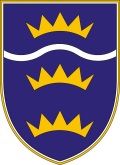 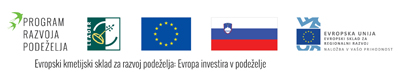 Prijavitelj projektaLAS Mežiške dolineOdgovorna oseba nosilca projekta:(ime, priimek, podpis, žig)Milan Škafar	Partner projekta:   Občina PrevaljeDIIPDokument identifikacije investicijskega projektaDDVEKSRPDavek na dodano vrednostEvropski kmetijski sklad za razvoj podeželjaGISGeografski informacijski sistemIKTInformacijsko- komunikacijska tehnologijaMGRTNUTSMinistrstvo za gospodarski razvoj in tehnologijoThe Nomenclature  of Territorial Units for Statistics oz. klasifikacija statističnih teritorialnih enot v Evropski Uniji - NUTSUMARUrad za makroekonomske analize in razvoj NazivObčina PrevaljeNaslov:Trg 2a, 2391 PrevaljeOdgovorna oseba:dr. Matija TASIČ, županTelefon:+3862 82 46 100E-mail:obcina@prevalje.siDavčna številka:SI 28520513Transakcijski račun:SI56 0137 5010 0010 242 (Banka Slovenije)Odgovorna oseba za pripravo investicijskih dokumentov:Veronika ŠART, Občina Prevalje Telefon:+3862 82 46 115E-mail:veronika.sart@prevalje.siOdgovorna oseba za pripravo investicijskih dokumentov:Mojca OREŠNIK, Občina PrevaljeTelefon:+3862 82 46 122E-mail:mojca.oresnik@prevalje.si Sofinancer:Naslov:Ministrstvo za gospodarski razvoj in tehnologijo Kotnikova ulica 5, 1000 LjubljanaNazivObčina PrevaljeNaslov:Trg 2a, 2391 PrevaljeOdgovorna oseba:dr. Matija TASIČ, županTelefon:+386 2 82 46 100E-mail:obcina@prevalje.siOdgovorna oseba za pripravo investicijskih dokumentov:Veronika ŠART, računovodja VII/2Oddelek za proračun in financeObčina PREVALJEOdgovorna oseba za pripravoinvesticijskih dokumentov:Mojca OREŠNIK, višja svetovalka oddelek za družbene dejavnosti in splošno gospodarske zadeveObčina PREVALJEPričetek investicijskih del: pomlad 2017Zaključek investicijskih del: 30.06.2017Oddaja zahtevka za črpanje : 31.07.2017FINANČNI VIRI2017Delež (v %)FINANČNI VIRIEURDelež (v %)Sofinancerska sredstva EKSRP20.000,0071,27 %Proračun občine Prevalje8.060,0028,73 %SKUPAJ28.060,00100,00 %KRATEK OPIS UPOŠTEVANIH VARIANT, UTEMELJITEV NAJUGODNEJŠEKRATEK OPIS UPOŠTEVANIH VARIANT, UTEMELJITEV NAJUGODNEJŠEV investicijski dokumentaciji so bile obravnavane naslednje variante:Varianta brez investicije Varianta z investicijoKot najugodnejša varianta in edina sprejemljiva se je izkazala varianta z investicijo v razvoj novih turističnih produktov v Mežiški dolini oz. Občini Prevalje (energetska pot ob reki Meži) ter označitvijo razglednih točk ter tematskih poti. V investicijski dokumentaciji so bile obravnavane naslednje variante:Varianta brez investicije Varianta z investicijoKot najugodnejša varianta in edina sprejemljiva se je izkazala varianta z investicijo v razvoj novih turističnih produktov v Mežiški dolini oz. Občini Prevalje (energetska pot ob reki Meži) ter označitvijo razglednih točk ter tematskih poti. Predvidena organizacijaODDELEK ZA DRUŽBENE DEJAVNOSTI IN SPLOŠNO GOSPODARSKE ZADEVE- Strokovni sodelavec za področje financ Veronika ŠART, ODDELEK ZA PRORAČUN IN FINANCEViri sredstevObdobje poročanja 1SKUPAJ1. Lastna sredstva upravičenca8.060,008.060,002. Sofinanciranje EKSRP20.000,0020.000,00Skupaj upravičeni stroški23.000,00Neupravičeni stroški5.060,0028.060,003.2.2 Ponudniki nastanitvenih kapacitet, turistične kmetije, tematske poti, doživetja 3.3 Število taks za nastanitve pri ponudnikih po mesecih v letu 2015Število taks v letu 2015 Število plačanih taks za nastanitev pri ponudnikih, ki imajo nastanitvene kapacitete v Občini Prevalje v letu 2015  Število oproščenih plačila takse do 50%  Število oproščenih do plačila turistične takseprednostislabostiurejena in prepoznavna javna infrastruktrura v Občini Prevalje, na območju Poljane (kasneje dopolnitev območja z jezerom)prepoznavanje turizma kot perspektivne gospodarske panoge nič takih točk na Koroškem nevzpostavljen center oz. zavod, ki bi povezoval vse akterje na področju turizma in širše (javne službe, zasebniki, društva, ostali zavodi) neurejena celostna grafična podoba promocijskih gradiv za podorčje turizma možnosti ovire / nevarnostiskozi razvoj in promocijo turistične ponudbe povečati prepoznavnost občine, regije na nacionalni ravni in izvenspodbujanje inovativnosti in ustvarjalnosti na vseh področjih razvoja (gospodarstvo, socialne storitve, kultura, dediščina, kreativni sektorji, šport, okolje, idr.) ter krepitev vseživljenjskega učenja (vir RRP – Regionalni razvojni program za Koroško razvojno regijo 2014 – 2020)zaposlovanje v panogi turizma zmanjševanje brezposelnostidvig BDP neizpolnjevanje pričakovanj občanov oz. društevnezadostna povezanost različnih akterjev na področju turizmapomanjkanje soinvestitorjevnezadosten obseg razvojnih spodbud za razvoj javne infrastrukture Kazalniki za leto 2014ObčinaSlovenijaGostota prebivalstva (preb/km2)116,0101,7Skupni prirast (na 1.000 prebivalcev)-1,80,9Povprečna starost prebivalcev (leta)44,342,4Stopnja registrirane brezposelnosti (%)11,913,1Povprečna starost osebnih avtomobilov (leta)9,39,4Živorojeni (na 1.000 prebivalcev)8,910,3Umrli (na 1.000 prebivalcev)13,79,2Naravni prirast (na 1.000 prebivalcev)-4,71,1Skupni selitveni prirast (na 1.000 prebivalcev)3,0-0,2Indeks staranja147,6120,5Indeks staranja za moške171,1147Indeks staranja za ženske121,795,5Vključenost otrok v vrtce (% med vsemi otroki, starimi 1-5 let)68,376,5Število študentov (na 1.000 prebivalcev)4042Število diplomantov (na 1.000 prebivalcev)99Povprečna mesečna bruto plača (indeks, SI=100)86,4100Povprečna mesečna neto plača (indeks, SI=100)88100Stopnja registrirane brezposlenosti za ženske (%)15,214,3Stopnja registrirane brezposlenosti za moške (%)9,312Relativna razlika med stopnjo registrirane brezposelnosti za ženske in moške (%)63,919Stopnja delovne aktivnosti (%)55,657,2Število stanovanj, ocena stanovanjskega sklada (na 1.000 prebivalcev)373417Tri- ali večsobna stanovanja, ocena stanovanjskega sklada (% med vsemi stanovanji)59,960,7Povprečna površina stanovanj, ocena stanovanjskega sklada (m2)8881Število osebnih avtomobilov (na 100 prebivalcev)5052Komunalni odpadki (kg/preb)20PrebivalstvoLeto 2008Leto 2009Leto 2010Leto 2011Leto 2012Leto 2013Leto 2014Leto 2015 Občina Prevalje6.7496.7976.8336.8446.8456.8146.7876.763začetna vrednostnačrtovana vrednost ob zaključku operacije1. Označitev tematskih poti092.Označitev razglednih točk093.Postavitev litopunkturnih kamnov ob energetski točki034.Promocijsko gradivo, zloženkeTrenutno samo starePromo gradiva  6 poti in 4 kraji5.Urbana Oprema na novih lokacijah0Posednice, 1 x daljnogled (Šentanel)SKLOP AKTIVNOSTICENA PO PREDRAČUNU BREZ DDVDDVCENA PO PREDRAČUNU Z DDV1TEMATSKE POTIOZNAČITEV 9 TEMATSKIH POTI6.890,001.515,808.405,802RAZGLEDNE TOČKEOZNAČITEV 9 RAZGLEDNIH TOČK6.000,001.320,007.320,003ENERGIJSKA TOČKA OB MEŽIPOSTAVITEV 3 LITOPUNKTURNIH KAMNOV3.500,00770,004.270,004PROMOCIJSKO GRADIVOZGIBANKE, POTI Z ZEMLJEVID ITD3.610,00794,204.404,205URBANA OPREMAPOSEDNICE, DALJNOGLED ŠENTANEL3.000,00660,003.660,00SKUPAJ23.000,005.060,0028.060,00Zap. Št.Vrsta dovoljenjapotrebnonepotrebnoDatum odločbe, Izdaje soglasja, podpis pogodbe1Lokacijska informacijaXV fazi pridobivanja2.Služnostne pogodbe za razgledne točke in tematske potiXV fazi pridobivanja3.Gradbeno dovoljenjeXAktivnostmesec / letoIzdelava DIIP9/2016Potrditev DIIP9/2016Izbor izvajalca glede na investicijsko vrednost ter ZJN-3 11/2016podpis pogodb2/2017Izvedba investicije3/2017-6/2017Prevzem, uporaba fizičnih rezultatov investicije (točka, gradiva, table itd.)6/2017Povečana obremenitev okoljaZmanjšana obremenitev okoljaNevtralna obremenitev okoljaemisije snovi v zrakXemisije snovi v vodeXemisije snovi v tlaXobremenitev okolja z odpadkiXobremenitev okolja z emisijami elektromagnetnega sevanjaXobremenitev okolja z emisijami ionizirnega sevanjaXobremenitev okolja z emisijami hrupaxobremenitev z vplivi na zdravje ljudiXobremenitev z vplivi na kulturno dediščinoXobremenitev z vplivi na rastline ali živaliXViri sredstevleto 2017SKUPAJ%Občina PREVALJE8.060,008.060,0028,73 %sredstva EU (EKSRP)20.000,0020.000,0071,27 %SKUPAJ po letih28.060,0028.060,00100,00%Viri sredstevleto 2016leto 2017SKUPAJ%Občina PREVALJE-8.060,008.060,0028,73 %LAS MD0000 %sredstva EU (EKSRP)-20.000,0020.000,0071,27 %SKUPAJ po letih28.060,0028.060,00100,00%Aktivnostmesec / letoIzdelava DIIP9/2016Potrditev DIIP9/2016Izbor izvajalca glede na investicijsko vrednost ter ZJN-311/2016podpis pogodb2/2017Izvedba investicije3/2017-6/2017Prevzem, uporaba fizičnih rezultatov investicije (točka, gradiva, table itd.)6/2017VRSTA TVEGANJA:TVEGANJE:           STOPNJA TVEGANJA:          STOPNJA TVEGANJA:          STOPNJA TVEGANJA:UKREP:VRSTA TVEGANJA:TVEGANJE: NIZKASREDNJAVISOKAUKREP:KadrovskaOdhod ključnih članov timaxRazpršenost in nadomestljivost članov. TehničnaTerminski planxTerminski plan ima rezerve. TehničnaNepredvidena delaxDobro opredeljen in natančen projekt. FinančnaVišji stroški, pomanjkanje sredstevxObčinski proračun. PravnaSprememba zakonodajexxPrilagoditev v prehodnih rokih.OstalaPolitično tveganjexSprejem naložbe NRP OstalaVišja silaxZavarovanje, območje ni ogroženo. 